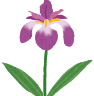 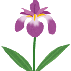 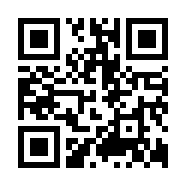 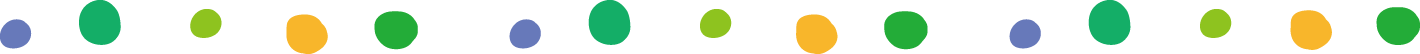 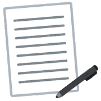 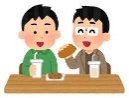 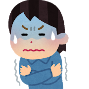 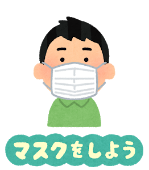 .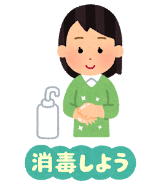 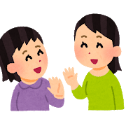 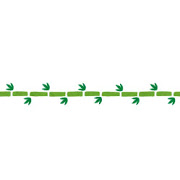 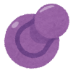 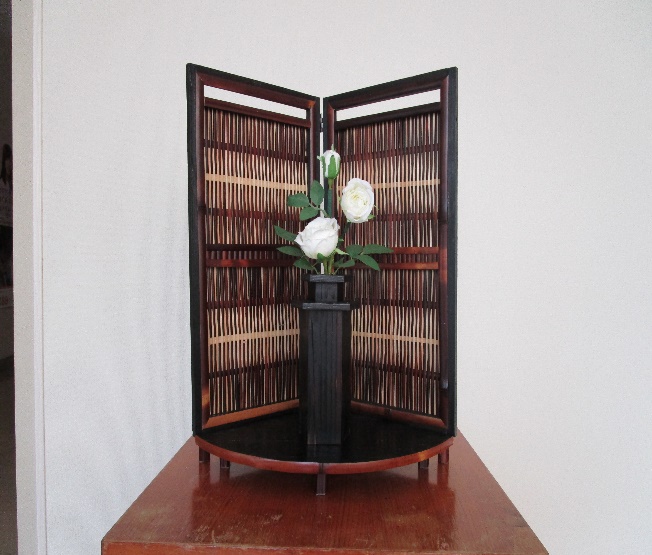 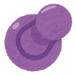 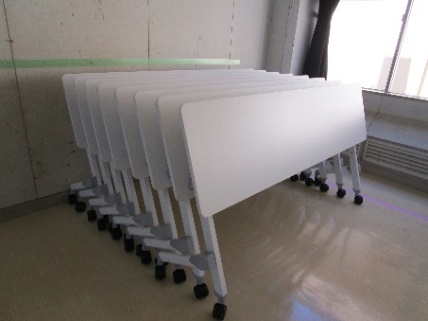 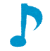 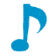 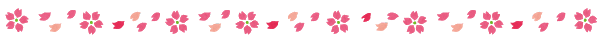 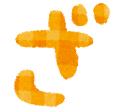 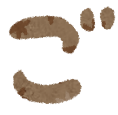 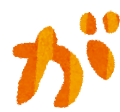 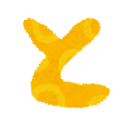 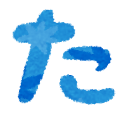 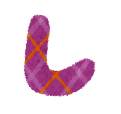 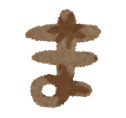 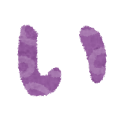 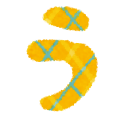 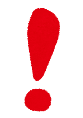 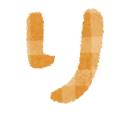 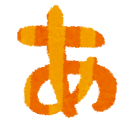 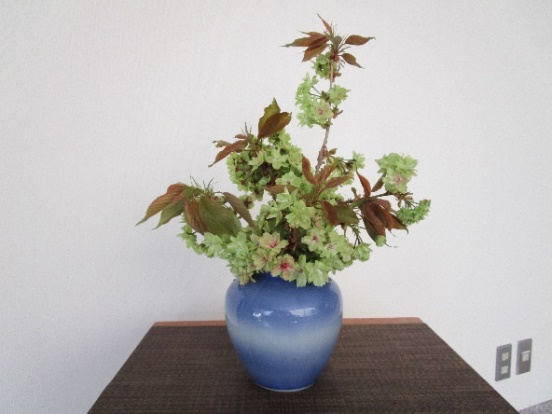 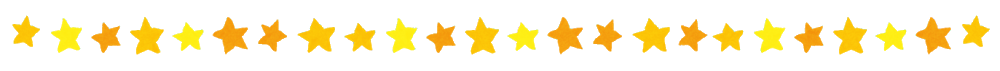 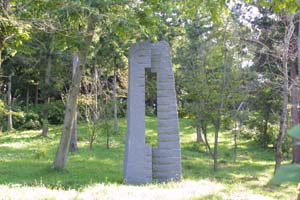 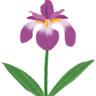 行 政 区理　事　（区長）　事業推進委員広報情報委員峯千 葉　　哲 夫佐々木　 誠 二佐々木　　敏 文板　　倉小 野　　寛 次村 田　　顕 弘阿 部　　修 也沢　　田木川田　　信 夫永 浦　 　猛冨士原　　公 彦青　　島 関　　　壮  一髙 橋　　清 美佐 藤　　 文 枝原佐々木　　敬之浅 野　　慶 太鎌 田　　　宏松　　葉千 葉　　武 彦高 橋　　輝 雄主 藤　　耕一郎砥　　落佐 藤　　純 一阿 部　　英 昭地 紙　　洋 幸大　　袋新 田　　佳 夫高 橋　　勇佐々木　　敏 幸山　　成高 橋　　恒 夫高 橋　　良 介佐 藤　　直 也新高石高 橋　　清 一後 藤　　秀 明佐 藤　　博 紀高　　石伊 藤　　忠 輝鈴 木　　優岩 嶋　　章苔　　下星　　　守星　　信 博星　　康 広職　 名役員名行政区職　名役員名行政区会　長永 浦　勝 男沢　田監　事小 野　寛 次板　倉副会長西 條　殖 文高　石監　事及 川　誠 助大　袋副会長星　守苔　下